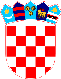 REPUBLIKA HRVATSKAVUKOVARSKO-SRIJEMSKA ŽUPANIJA OPĆINA TOVARNIK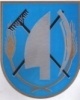  OPĆINSKI NAČELNIKKLASA: 021-05/21-03/4URBROJ: 2188/12-04-21-11Tovarnik, 30.3.2021.godineNa temelju članka 82. Pravilnika o proračunskom računovodstvu i računskom planu (N.N. broj 124/14; 115/15; 87/16; 3/18; i 126/19 i  članka 31.  Statuta Općine Tovarnik („Službeni vjesnik“  Vukovarsko-srijemske županije, broj 3/21), Općinsko vijeće na 33.sjednici, održanoj dana 30.3.2021 donosi ODLUKU O RASPODJELI REZULTATAČlanak 1.Prihodi poslovanja za 2020. iznose 14.662.232,16 kn,  a rashodi poslovanja 8.792.058,54 kn, te je ostvaren višak prihoda poslovanja u iznosu 5.870.173,62 kn. Izdaci za nabavu nefinancijske imovine ostvareni su u iznosu 6.605.792,93 kn, što je i ukupan manjak od nefinancijske imovine zbog neostvarenih prihoda od nefinancijske imovine , te se pokriva iz ostvarenog viška od prihoda poslovanja.Ukupni rashodi iznose 15.397.851,47 kn.  Razlika između prihoda i rashoda u 2020.g. iznosi manjak prihoda 735.619,31 kn. Manjak prihoda tekuće godine pokriva se iz donosa viška prihoda iz 2019.g. u iznosu 589.656,64 kn,  te preostali manjak prihoda u iznosu 145.962,67 kn prenosi se u 2021.g i pokrit će se iz sredstava EU, koja će biti doznačena u 2021.g vezano za financiranje izgradnje reciklažnog dvorišta. Članak 2.Ova Odluka stupa na snagu osmi dan od objave u „Službenom vjesniku“ Vukovarsko-srijemske županije PRESJEDNIK VIJEĆA Dubravko Blašković